SATURDAY, 02/2705:29		A JOURNEY TO THE ERA OF THE GREEK REVOLUTION THROUGH THE TEXTS OF 1821		Created and Presented: By Professor Maria Efthimiou05:30		ERT - WEEK-END 		Informative News Broadcasting Program with Giannis Skalkos and Kostas Laskaratos09:00		NEWS BULLETIN – SPORTS - WEATHER09:15		MARION MIHELIDAKI - NEWS PROGRAM		Informative Broadcasting Program12:00		NEWS REPORT SPORTS - WEATHER13:00		SEVEN - NEWS REPORT		Weekly Political Review with Valia Petouri 14:00		IT HAPPEND IN EUROPE		With Giorgo Papageorgiou and Clio Nikolaou15:00		NEWS REPORT SPORTS – WEATHER15:59		A JOURNEY TO THE ERA OF THE GREEK REVOLUTION THROUGH THE TEXTS OF 1821		Created and Presented: By Professor Maria Efthimiou16:00		THE MAGIC OF PEOPLE 		“Rena Kouvelioti:  Will you love me when I won’t remember you?”		With Fotilni Tsalikoglou17:00		BASKETLEAGUE | 15th MATCHDAY | PROMITHEAS – AEK   (L)19:00		NEWS REPORT SPORTS – WEATHER 20:00		VOLLEY LEAGUE | 13th MATCHDAY | KIFISIA – PAOK (L)21:59		A JOURNEY TO THE ERA OF THE GREEK REVOLUTION THROUGH THE TEXTS OF 182122:00		WE SAY YES TO SONGS “Dedicated to the songs of the 90s (New Episode)			Musical Program Presented by Natalia Dragoumi and Mihalis Marinos02:00		THE BIG GAME (TO MEGALO PEHNIDI) 		“Teams: Giannis Goumas – Evelina Papazoglou”    (New Episode)		New Sports Game Show with Giorgos Lentzas03:00		GREEK CLASSICAL MOVIE “Kata Lathos Diasimos”		Comedy,  1957 Production04:30		LIFE FROM A DIFFERENT PERSPECTIVE 		“Kithira, Groups of Friends and their Stories” Part B’ 		With Ina TarandouSUNDAY, 02/2805:30		I AVLI TON CHROMATON “Dedicated to Stamatis Kraounakis”		Musical – Entertainment Program with Athena Kabakoglou07:30		FROM STONE AND TIME “Livadia” (New Episode)		Travelling and visiting Old Villages in Greek country side 07:59		A JOURNEY TO THE ERA OF THE GREEK REVOLUTION THROUGH THE TEXTS OF 1821 Created and Presented: By Professor Maria Efthimiou08:00		GREEEK ORTHODOX CHURCH SERVICE		Direct Broadcasting from the Central Cathedral of Athens  10:30		GUIDING PATHS “The Monasteries of Konitsa:  The Holy Monastery Stomiou” 		Travel Series to Monasteries in the Mediterranean -2020 production11:30		AXIS OF GROWTH “Institute of Deciduous Trees and Fruit Orchards” (New Episode)12:00		NEWS REPORT- SPORTS - WEATHER13:00		SALT OF THE EARTH “With “Fistiki Saloni” in the Aegean 		Traditional Greek Music show With Lampro Liava	15:00		NEWS REPORT- SPORTS - WEATHER15:59		A JOURNEY TO THE ERA OF THE GREEK REVOLUTION THROUGH THE TEXTS OF 1821		Created and Presented: By Professor Maria Efthimiou16:00		THE BIG GAME (TO MEGALO PEHNIDI) 		“Teams: Giannis Goumas – Evelina Papazoglou”    (New Episode)17:00		BASKETLEAGUE | 15th MATCHDAY | LARISA – PAOK (L)19:00		NEWS – SPORTS - WEATHER20:00		BASKETLEAGUE | 15th MATCHDAY |PANATHINAIKOS – ARIS   (L) 21:59		A JOURNEY TO THE ERA OF THE GREEK REVOLUTION THROUGH THE TEXTS OF 1821		Created and Presented: By Professor Maria Efthimiou22:00		ATHLETIC SUNDAY 		Weekly Sports Program with Tassos Kollintzas and Elena Bouzala00:00		SIN GENEXI - Guest: “Xenia Dania “   		 With Georgos Pirpasopoulos - A documentary series dedicated exclusively to women01:00		MUSIC BOX - Guest:  “Eleftheria Arvanitaki – Giorgos Perris” 		Presented by Nikos Portokaloglou and Rena Morfi 03:00		GREEK CLASSICAL MOVIE “Cruaziera sti Rodo” 		Comedy, 1960 Production04:30		KLINON ESTI Stories of the City “And then there was Light”		With Marina Danezi MONDAY, 03/0105:29		A JOURNEY TO THE ERA OF THE GREEK REVOLUTION THROUGH THE TEXTS OF 1821 		Created and Presented: By Professor Maria Efthimiou05:30		…FROM SIX  		News Broadcasting program presented by Dimitris Kottaridis and Giannis Pittaras08:00		SIN GENEXI - Guest: “Xenia Dania”		A documentary series dedicated exclusively to women		With Georgos Pirpasopoulos         09:00		ENCOUNTERS WITH NOTABLE PEOPLE “Transmedia” 		Series of Documentary – Menelaou Karamagioli10:00		NEWS BULLETIN - SPORTS - WEATHER10:15		CONNECTIONS 		Informative News Program Presented by Costas Papachlimintzos and Alexandra Kaimenou12:00		NEWS REPORT - SPORTS - WEATHER13:00		FIND THE ANSWER (New Episode)		Game show of knowledge, memory & observation with Nikos Kouris	 14:00		ELLINON DROMENA “Skala Vradetou” (New Episode)14:59		A JOURNEY TO THE ERA OF THE GREEK REVOLUTION THROUGH THE TEXTS OF 1821 15:00		NEWS REPORT - SPORTS – WEATHER	                       			With Antonis Alafogiorgos16:00		FLERT  	Entertainment Magazine Show with Nantia Kontogeorgi (New Episode)18:00		NEWS REPORT - SPORTS – WEATHER 		News Report in Sign Language19:00		ENCOUNTERS WITH NOTEBLE PEOPLE “Transmedia” 20:00		HERETA MOU TON PLATANO (New Episode)		New Family Comedy Series 21:00		CENTRAL NEWS REPORT - SPORTS - WEATHER		With Andriana Paraskevopoulou21:59		A JOURNEY TO THE ERA OF THE GREEK REVOLUTION THROUGH THE TEXTS OF 1821 22:00		MOM’S CAKE “Chat” 23:00		INFORMATIVE NEWS REPORT PROGRAM		A day to day report and analysis on current affairs by ERT news reporters00:00		AS OF TODAY IN THE 20TH CENTURY00:15		MEETING POINT 	“Viki Volioti – Evdokia Roumelioti” 		Interview and Talk Show - Two celebrities interview eachother---------------------------------------------------------------------------------------------------------------------------01:00		FLERT (New Episode)03:00		HERETA MOU TON PLATANO (New Episode)04:00		ELLINON DROMENA “Skala Vradetou” (New Episode)05:00		AS OF TODAY IN THE 20TH CENTURYTUESDAY, 03/0205:29		A JOURNEY TO THE ERA OF THE GREEK REVOLUTION THROUGH THE TEXTS OF 1821 		Created and Presented: By Professor Maria Efthimiou05:30		…FROM SIX  		News Broadcasting program presented by Dimitris Kottaridis and Giannis Pittaras08:00		ART WEEK “Alki Zei: Greek Novelist” (New Episode)		With Lena Aroni09:00		YSTEROGRAFO (POSTSCRIPT) “Nikos Vatopoulos:  The secret charm of urban experience” 		New Documentary Series10:00		NEWS BULLETIN - SPORTS - WEATHER10:15		CONNECTIONS 		Informative News Program With Costas Papachlimintzos and Alexandra Kaimenou12:00		NEWS REPORT - SPORTS - WEATHER13:00		FIND THE ANSWER – GAME SHOW (New Episode)		Game show of knowledge, memory & observation with Nikos Kouris14:00		BALKAN EXPESS “Restless Belgrade” (New Episode)14:59 		A JOURNEY TO THE ERA OF THE GREEK REVOLUTION THROUGH THE TEXTS OF 1821 		Created and Presented: By Professor Maria Efthimiou15:00		NEWS REPORT - SPORTS - WEATHER		With Antonis Alafogiorgos16:00		FLERT 	Entertainment Magazine Show with Nantia Kontogeorgi (New Episode)18:00		NEWS REPORT - SPORTS – WEATHER - COVID 19 (Sign Language)19:00		YSTEROGRAFO (POSTSCRIPT) “Nikos Vatopoulos: The secret charm of urban experience”		(New Documentary Series)20:00		HERETA MOU TON PLATANO (New Episode)		New Family Comedy Series 21:00		CENTRAL NEWS REPORT-SPORTS-WEATHER21:59		A JOURNEY TO THE ERA OF THE GREEK REVOLUTION THROUGH THE TEXTS OF 1821		Created and Presented: By Professor Maria Efthimiou22:00		GREEK MOVIE “I Ziliara” 		Comedy,1968 Production23:30		MONOGRAM “Theodoros Tasios” Professor of the National Technical University of Athens00:00		AS OF TODAY IN THE 20TH CENTURY00:15		HE AND THE OTHER “Guest:  Nikos Orfanos” (New Episode)		With Thodoris Vamvakaris and Takis Giannoutsos ---------------------------------------------------------------------------------------------------------------------------01:00		FLERT (New Episode) 03:00		HERETA MOU TON PLATANO (New Episode)04:00		BALKAN EXPRESS “Restless Belgrade” (New Episode)05:00		AS OF TODAY IN THE 20TH CENTURYWEDNESDAY, 03/0305:29		A JOURNEY TO THE ERA OF THE GREEK REVOLUTION THROUGH THE TEXTS OF 1821 		Created and Presented: By Professor Maria Efthimiou05:30		…FROM SIX  		News Broadcasting program presented by Dimitris Kottaridis and Giannis Pittaras08:00		GREEK CLASSICAL MOVIE “I Ziliara” 		Comedy, 2001 Production09:45		AS OF TODAY IN THE 20th CENTURY10:00		NEWS BULLETIN - SPORTS - WEATHER10:15		CONNECTIONS 		Informative News Program Presented by Costas Papachlimintzos and Alexandra Kaimenou12:00		NEWS REPORT - SPORTS - WEATHER13:00		FIND THE ANSWER – GAME SHOW (New Episode)		Game show of knowledge, memory & observation with Nikos Kouris14:00		EVERY LOCATION AND A SONG “The Boys from Samarina” (New Episode)		With Giorgo Meliki14:59		A JOURNEY TO THE ERA OF THE GREEK REVOLUTION THROUGH THE TEXTS OF 1821 		Created and Presented: By Professor Maria Efthimiou15:00		NEWS REPORT - SPORTS - WEATHER		With Antonis Alafogiorgos16:00		FLERT (New Episode)Entertainment Magazine Show with Nantia Kontogeorgi18:00		NEWS REPORT - SPORTS - WEATHER 		News Report in Sign Language19:00		WRITERS AND THEIR SEASONS “Kostis Palamas” Part A’ (New Episode)20:00		HERETA MAS TON PLATANO (New Episode)		Family Comedy Series21:00		CENTRAL NEWS REPORT – SPORTS – WEATHER		With Adriana Paraskevopoulou21:59		A JOURNEY TO THE ERA OF THE GREEK REVOLUTION THROUGH THE TEXTS OF 1821 		Created and Presented: By Professor Maria Efthimiou22:00		MUSICAL BOX 		Guests:  “Giorgos Dimitriadis – Myronas Stratis” (New Episode)		Musical program presented by Nikos Portokaloglou and Rena Morfi00:00		LIFE IS ABOUT MOMENTS Guest: “Christos Nikolopoulos”		 With Andreas Roditis (New Episode)---------------------------------------------------------------------------------------------------------------------------01:00		FLERT (New Episode)03:00		HERETA MAS TON PLATANO (New Episode)04:00		EVERY LOCATION AND A SONG “The Boys from Samarina” (New Episode)05:00		AS OF TODAY IN THE 20TH CENTURYTHURSDAY 03/0405:29		A JOURNEY TO THE ERA OF THE GREEK REVOLUTION THROUGH THE TEXTS OF 1821		Created and Presented: By Professor Maria Efthimiou05:30		…FROM SIX  		News Broadcasting program presented by Dimitris Kottaridis and Giannis Pittaras08:00		LIFE IS ABOUT MOMENTS “Christos Nikolopoulos”  (New Episode)		With Andreas Roditis09:00		OUR BEST YEARS “In Greece you are what you declare” (New Episode)		New Family Comedy Series		10:00		NEWS BULLETIN - SPORTS - WEATHER10:15		CONNECTIONS 		Informative News Program with Costas Papachlimintzos and Alexandra Kaimenou12:00		NEWS REPORT - SPORTS - WEATHER 13:00		FIND THE ANSWER – GAME SHOW (New Episode)		Game show of knowledge, memory & observation with Nikos Kouris14:00		24 HOURS IN GREECE “Sithonia” (New Episode)		Travel Documentary 14:59 		A JOURNEY TO THE ERA OF THE GREEK REVOLUTION THROUGH THE TEXTS OF 182115:00		NEWS REPORT - SPORTS - WEATHER 16:00		FLERT  	Entertainment Magazine Show with Nantia Kontogeorgi (New Episode)18:00		NEWS REPORT - SPORTS – WEATHER		News Report in Sign Language19:00		KLINON ESTI - Stories of the City - “And then there was light” 		A documentary series with Marina Danezi20:00		HERETA MOU TON PLATANO (New Episode)		New Family Comedy Series21:00		CENTRAL NEWS REPORT-SPORTS-WEATHER		With Andriana Paraskevopoulou21:59		A JOURNEY TO THE ERA OF THE GREEK REVOLUTION THROUGH THE TEXTS OF 182122:00		OUR BEST YEARS “In Greece you are what you declare” (New Episode)		New Family Comedy Series23:00		MOM’S CAKE “Athens 2021” Part A’ (New Episode)		New comedy series00:00		THE AGE OF IMAGES “Elias Papailiakis - Painting from a different perspective”                       With Katerina Zaharopoulou (New Episode)---------------------------------------------------------------------------------------------------------------------------------------------01:00		FLERT (New Episode)	03:00		HERETA MOU TON PLATANO (New Episode)04:00		MOM’S CAKES “Athens 2021” Part A” (New Episode)05:00		AS OF TODAY IN THE 20TH CENTURYFRIDAY 03/0505:29		A JOURNEY TO THE ERA OF THE GREEK REVOLUTION THROUGH THE TEXTS OF 1821		Created and Presented: By Professor Maria Efthimiou05:30		…FROM SIX  		News Broadcasting program presented by Dimitris Kottaridis and Giannis Pittaras08:00		FROM STORE AND TIME “Mendevitsa , the Mistress of Thermopiles”		Traveling and visiting old villages in the Greek country side08:30		THE GREAT TOMORROW – Porttraits of the Future (New Episode)		“The Karantinierides” (People in Quarantine) - Documentary Series                                   09:00		OUR BEST YEARS  “Forever Excelling” (New Episode)		New Family Comedy Series		10:00		NEWS BULLETIN - SPORTS - WEATHER10:15		CONNECTIONS 		Informative News Program Presented by Costas Papachlimintzos and Alexandra Kaimenou12:00		NEWS REPORT - SPORTS - WEATHER 13:00		FIND THE ANSWER (New Episode)		Game show of knowledge, memory & observation with Nikos Kouri14:00		CONTEMPORARY TRADITIONAL MUSIC “Stringless”		With Dimitris Sfiggos 14:59		A JOURNEY TO THE ERA OF THE GREEK REVOLUTION THROUGH THE TEXTS OF 182115:00		NEWS REPORT - SPORTS - WEATHER 16:00		FLERT Entertainment Magazine Show with Nantia Kontogeorgi (New Episode)18:00		NEWS REPORT - SPORTS - WEATHER – COVID 19		News Report in Sign Language19:00		24 HOURS IN GREECE “Sithonia” Travel Documentary 20:00		HERETA MOU TON PLATANO (New Episode)		Family Comedy Series 21:00		CENTRAL NEWS REPORT-SPORTS-WEATHER		With Andriana Paraskevopoulou21:59		A JOURNEY TO THE ERA OF THE GREEK REVOLUTION THROUGH THE TEXTS OF 182122:00		OUR BEST YEARS “Forever Excelling” (New Episode)		Family Comedy Series23:00		PERSONALLY   With Elena Katritsi (New Episode)00:00		THE MAGIC OF PEOPLE   -	“Margarita Karapanou” (New Episode)		With Fotilni Tsalikoglou01:00		I AVLI TON CHROMATON “Μusical Travelogue to Constantinople” (New Episode)		Musical – Entertainment program with Athena Kabakoglou-------------------------------------------------------------------------------------------------------------------------03:00		HERETA MOU TON PLATANO (New Episode)04:00		CONTEMPORARY TRADITIONAL MUSIC “Stringless” 05:00		AS OF TODAY IN THE 20TH CENTURY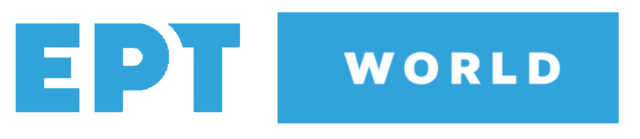 